Grupa IVTemat: Plotki o ptakach 03.04.2020 r.Przewidywane osiągnięcia dziecka:słucha uważnie wiersza , odgrywa scenki z wykorzystaniem fragmentów wiersza i własnych dialogów, akompaniuje i muzykuje na instrumentach perkusyjnych, doskonali spostrzegawczość i logiczne myślenie, rozumie i stosuje umowne znaki, porządkuje i systematyzuje swoją wiedzę na temat ptaków, rozwija zwinność i skoczność,rozwija zdolność kojarzenia pewnych informacji.Proponowane zajęcia dla dzieci „Wróbelek” – wysłuchanie wiersza F. Kobryńczuka, zabawa dramowa, tworzenie własnych dialogów, nawiązywanie do treści wiersza. Martwi się bardzo szary wróbelek, że ma przyjaciół w świecie niewielu.– Nikt mnie nie lubi, bo nie mam takich piór kolorowych jak inne ptaki.Nikt mnie nie słucha, moje ćwierkanie nie jest dla innych ptasim śpiewaniem.– Choć strój masz szary, choć tylko ćwierkasz, każdy cię lubi, mały wróbelku, za to, że zimą całymi dniami ćwierkasz jak umiesz,że jesteś z nami.Po przeczytaniu wiersza rodzic pyta:– Jak się czuł wróbelek?Czy był szczęśliwy– Dlaczego wróbelek był smutny? – Czy lubi się kogoś za to, jak wygląda, czy za to, jaki jest?– Czy kiedyś ktoś z was czuł się tak jak wróbelek?Dziecko z rodzicem układają dialog nawiązujący do treści wiersza. Jedno dziecko jest „wróbelkiem”, który czuje się nielubiany, druga osoba stara się „wróbelka” pocieszyć. Po odegraniu scenek rodzic pyta: Jak się czułeś/-aś, gdy byłeś/ -aś wróbelkiem? Jaki masz pomysły na to, żeby pocieszyć kolegę, gdy jest mu smutno?. „Ptasie głosy” – utrwalenie piosenki. Dziecko próbuje zaśpiewać piosenkę, słuchając wersji instrumentalnej utworu. Następnie rodzic rozdaje instrumenty perkusyjne. Prosi, aby śpiewając piosenkę, wykonywało akompaniament tylko w momentach naśladowania głosów ptaków: stuku-puk; put, put; cici-gjurrr; puh-huh. Zabawa pozwala ćwiczyć pamięć, koncentrację i refleks muzyczny.„Plotki o ptakach” – zabawa dydaktyczna z cyklu „Prawda czy fałsz?” – potwierdzenie lub zaprzeczenie za pomocą umownych znaków. Rodzic wyjaśnia przebieg zabawy: posłuchaj informacji o ptakach i spróbuj wyrazić ruchem lub gestem, która informacja jest prawdziwa, a która fałszywa. Wyobraź sobie, że jesteś ptakiem. Jak ptak może pokazać drugiemu ptakowi, że coś jest prawdą, a jak, że coś jest fałszem?. Dziecko przedstawia swoje pomysły. Rodzic wspólnie z dzieckiem  wybiera dwie propozycje i prosi, by je zapamiętać (np. prawda – bieg  + naśladowanie szczęśliwych ptaków ptaki; fałsz – siedzenie na dywanie). Przykładowe informacje o ptakach:Wszystkie ptaki potrafią śpiewać.Ptak jest wyłącznie roślinożerny.Skowronek łapie muchy.Bociany budują gniazda na drzewach i dachach domów.Wszystkie ptaki mają czerwone dzioby.Ptaki żywią się mlekiem mamy.Można nauczyć ptaka mówić.Ptaki zmieniają pióra na zimę.Ptaki robią zapasy, przygotowując się do zimy.Jaskółki i bociany odlatują do ciepłych krajów.Ptaki zasypiają na zimę.Słowo „sowa” ma dwie sylaby.Dzięcioł jest lekarzem drzew.„Ptasie harce” – ćwiczenia gimnastyczne ze skakanką.Zataczanie obszernych kół skakanką złożoną na dwie lub cztery części – przed sobą, nad głową, z prawej i lewej strony, w miejscu, w chodzie i w biegu.W siadzie prostym skakanka przełożona za stopy, trzymana za końce oburącz – podnoszenie nóg za pomocą skakanki do siadu równoważnego (można przenosić nogi za głowę, przechodząc powoli do leżenia przewrotnego). W leżeniu tyłem w poprzek skakanki – okręcanie się skakanką i odkręcanie. Skoki przez skakankę. Skakanka rozciągnięta na podłożu:– podskoki obunóż i jednonóż wzdłuż skakanki,– przeskoki obunóż i jednonóż skrzyżnie przez skakankę w ustawieniu bokiem,– przeskoki obunóż i jednonóż przez skakankę przodem i tyłem w miejscu oraz z przesuwaniem od jednego do drugiego końca.Dodatkowe materiały do pracy z dzieckiem znajdują się poniżej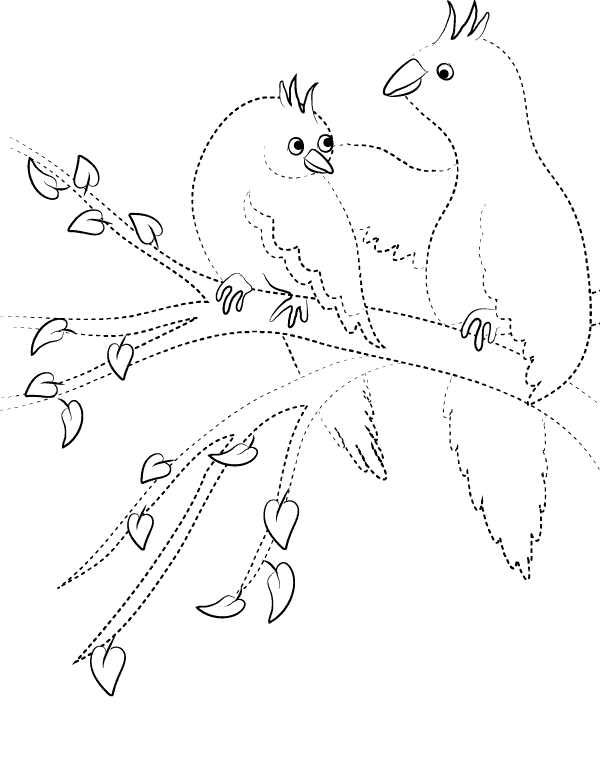 połącz kropki i pokoloruj obrazekpopraw po śladzie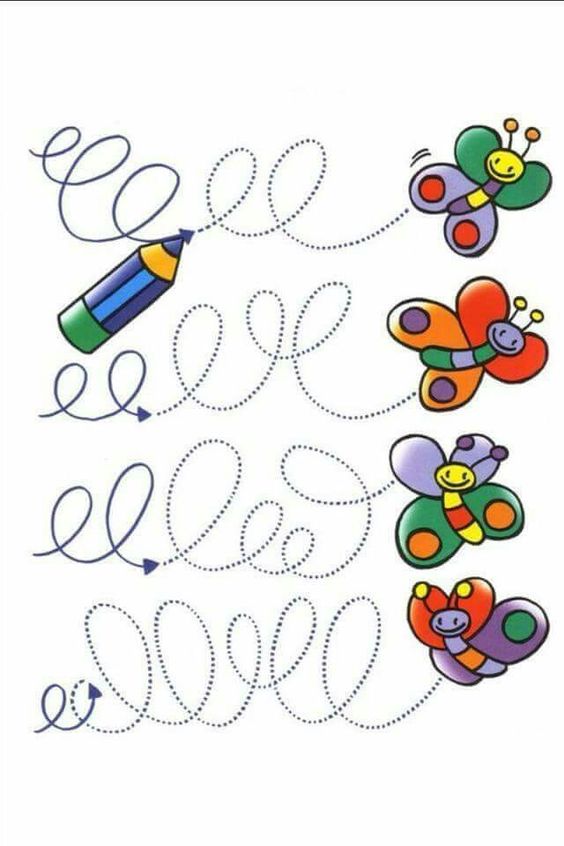 